РЕСПУБЛИКА КРЫМНИЖНЕГОРСКИЙ  РАЙОНАДМИНИСТРАЦИЯ ИЗОБИЛЬНЕНСКОГО СЕЛЬСКОГО ПОСЕЛЕНИЯПОСТАНОВЛЕНИЕ«12» сентября 2022г.             с.Изобильное                                   № 87Руководствуясь Федеральным законом от 06.10.2003 №131-ФЗ «Об общих принципах организации местного самоуправления в Российской Федерации», Положением о порядке ведения реестра муниципального имущества муниципального образования Изобильненское  сельское поселение Нижнегорского района Республики Крым, Приказом Министерства экономического развития РФ от 30.08.2011г. № 424 «Об утверждении порядка ведения органами местного самоуправления реестров муниципального имущества», Уставом муниципального образования Изобильненское  сельское поселение Нижнегорского района Республики Крым ПОСТАНОВЛЯЕТ:Утвердить реестр муниципального имущества муниципального образования Изобильненское сельское поселение Нижнегорского района Республики Крым на 01 августа 2022 года согласно приложения.Обнародовать настоящее постановление на информационном стенде в здании администрации Изобильненского сельского поселения Нижнегорского района Республики Крым, а также на официальном сайте в сети «Интернет» (izobilnoe-sp.ru).Настоящее постановление вступает в силу с момента его подписания.Контроль за исполнением настоящего постановления оставляю за собой.Председатель Изобильненского сельскогосовета - Глава администрации Изобильненского сельского поселения                                                                       Л.Г. НазароваОб утверждении реестра имущества  муниципального образования Изобильненское  сельское поселение Нижнегорского района Республики Крым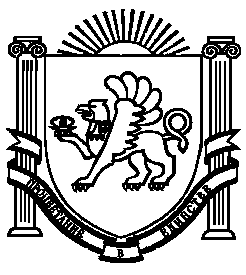 